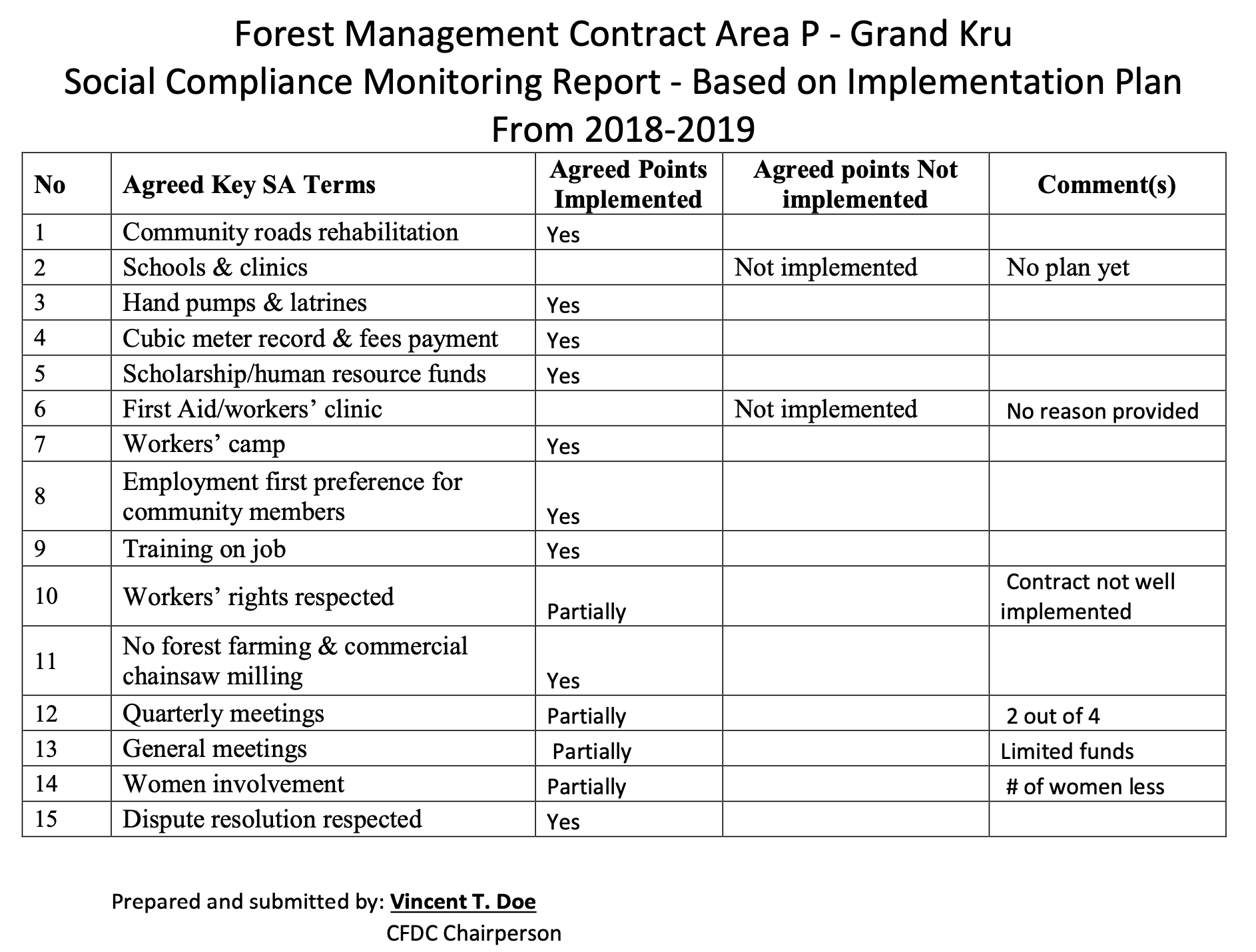 ISSUESofreco ReviewLCFRII ReviewPrinciple 1: Legal Existence/Recognition & Eligibility to Operate in Forestry SectorPrinciple 1: Legal Existence/Recognition & Eligibility to Operate in Forestry SectorPrinciple 1: Legal Existence/Recognition & Eligibility to Operate in Forestry SectorLegal Existence (Associations Law Section 12.1; 1.7(2) NFRL Section 1.3 (Persons- legal and natural ) & 5.1Prohibited Persons (Section 5.2(b) of NFRL) Regulation 103-7(21-22) Regulation 104-07(62); Sections 44, PPCA; CRL 4.1(e) Regulation 103-07 Sections 21 & 23 (Debarment)The company is partially compliant with this principle.The declaration of ownership and notarized affidavit declaring that the company’s owners do not include prohibited persons were unavailable for review.Atlantic was registered in 2007. There is  no evidence that the registration was subsequently renewed. The Articles of Incorporation does not list the shareholders and neither was any ownership declaration made The Amended Articles of Incorporation (unsigned, but apparently from 2014) indicate 20% ownership for both Han Dong Chun and Yong Nyan Siong, both of Monrovia, and a change of the remaining 60% ownership from PDT to Premium Estate Investment Ltd (of the BVI)Global Witness (2017) claims PDT owns 5% of Samling Global, which has a controlling interest in Alpha Logging (FMC A) through its ownership of WoodmanWas this transfer of ownership approved by the FDA?Ownership is said to be Liberian on the 2007 registration CertificateHowever, there is no declaration of beneficial ownership of either PDT or Premium Estate Investment Ltc.There is no debarment listing to confirm debarment Sarawa Report indicates that Atlantic’s shareholder (Samling) has been implicated in many logging-related illegalities around the world, hence the necessity to be debarred in Liberia.Principle 2:   Forest AllocationPrinciple 2:   Forest AllocationPrinciple 2:   Forest AllocationFor CFMA- completion of the 11 steps CRL 2.2(c); CRL Regulation 2.2, 2.6, 2.5, 2.8, 2.7, 2.9, 2.10, 3.4, 3.8, 3.11, 7.1; For FMC & TSCFMC- Competitive Bidding and Pre-qualification requirements PPCC Act  NFRL (3.3 &5.2(a)); CRL 6.3; PPCA (115(1) & (2) and 116); and FDA Regulations 104, Section 31-36Consultation with Affected Communities ( Social-Impact Study) for FMCs & TSCs NFRL (4.1-4.5); Regulation 102-07(21-22) Regulation 104-07(62) Section 87 of the PPCAObtain Concession Certificate from MFDP Regulation 104-07 (5.2(a)(i)); PPCA (46)Pre-qualification requirements (including performance bond) NFRL (3.3; 5.2(a)(i); Regulation 103-07 (41-46); CRL Regulation (10.3, 10.4)
The company is not compliant with this principle.All documents created prior to the allocation of the forestry contract and held by the FDA were declared lost and therefore unavailable for review.No documentation provided to confirm competitive bidding process and the allocation requirements were met, according to, for example, the PPCC Act.A Performance Bond [was issued in 2012 by Continental General & Life Insurance (expired 2013). The bond does not state any value.The Social Agreements (2015) executed covers the communities in River Gee, Maryland, and Grand Kru Counties. The names of CFDCs are annexed to the SAs.A Pre-qualification certificate was issued in 2016 for 3 years duration.No Concession Certificate from MFDP was presented.Front Page Africa (2017) reported collusion between Atlantic and Southeast Resources, bids Principle 3:   Social & Financial Obligations & Benefit SharingPrinciple 3:   Social & Financial Obligations & Benefit SharingPrinciple 3:   Social & Financial Obligations & Benefit SharingExecution of a social agreement with authorized representatives of affected communities Regulation 105-07 (31&32); NFRL 5.6(d)(vi)Minimum contents of Social Agreement included NFRL (5.3(b) &5.6(d)), Regulation 105-07 (33); Regulation 117-17Minimum contents of CUC included CRL (3.1(d), 6.5); CRL Regulation (9.1, 10.2, 10.3, 10.4, 10.5, 11.1, 11.2, 11.3, 11.4)Attestation by FDA on Social Agreements and CUCs Regulation 105-07 (36) COCS SOP (9)Timely payments of fees under SA and CUC Regulation 105-07(36)10 Regulation 107-07 (33); CRL Regulation 9.1, 9.7, 9.8The company is not compliant with this principle.Obligations of the holder are missing; however, it can be found in the paragraphs of the previous SA;There is no evidence that a specific bank account was opened by the holder for the payment of the concerned communities;A receipt shows that a payment by check was made to the community concerned, but it was possible to relate the payment to any specific fee;The content of the SA complies with the regulation with the exception of the escrow account setting up.Three SAs (2015) were signed by the concession holder and the CFDCs for the 3 counties, with each having annexed to it a list of identified and registered CFDC members.No evidence that the SAs were renewed or reviewed after the first 5 yearsNo evidence that complaints were filed with the FDA by the affected communities. However, the SIIB Report reported violations of the laws to FDA for action.No evidence that a specific bank account was opened by the holder for payments to the concerned communities;No attestation by the FDA of payments made to the community by the companyAttestation by FDA on the Social Agreement has been providedThe SA has minimum contents contained therein. The duration of the SA was extended for the duration of the FMC, which is in violation of Reg. 105-07 Section 31 (b) setting the duration for a SA at 5 years for FMCs. Principle 4:   Forest Management Operations & HarvestingPrinciple 4:   Forest Management Operations & HarvestingPrinciple 4:   Forest Management Operations & HarvestingAnnual operations plan, 5yFMP & 25 years, Strategic forest management plan in place NFRL (4.5, 5.3,5.4, 5.6) Regulation 104-07 (62a); EPML (23); COCS SOP (9); CRL Regulation (10.3, 10.4); CFHP (2.2); FMC Contract (B3.1Compliance with the plans NFRL (3.2;3.4) & COCS SOP (7-11)Business Plan FMC Contract (B3.11, B3.13)FDA Approval Contract (B3.11)Annual Harvest Certificate FMC Contract (B3.14, B6.13)Annual Compliance Audit FMC Contract (B8.81)Five-year Management Review FMC Contract (B8.82)For CFMAs:Preconditions CFRL Reg. Community Assembly🡪CFMBCommunity Forest Management Agreement Reg. 7.1Acceptance by Community Reg. 7.5Acceptance by FDA Reg 7.7c. Community Forest Management Plan Reg. 8.1d. No third party can operate on >250,000 ha at a time Reg. 10.4The company is not compliant with this principle.Neither the SFMP, 5YFMP or the AOP were found complant;The company was granted a harvesting certificate despite its weaknesses on the management documents. 25 years FMP, but there is evidence as to whether Atlantic operated within the first 5 years of the contractThe FDA issued the company harvesting certificate for 2019 & 2020 without evidence of Performance Bond & AOP for these years.No evidence that a Compliance audit was performed by FDA Principle 5:   Environmental ObligationsPrinciple 5:   Environmental ObligationsPrinciple 5:   Environmental ObligationsESIA report and ESIA Permit obtained EPML (6,21-23); Reg (105-107) COCS SOP (9); Regulation 112-08 the Forest Products Processing and Marketing (11); FMC Contract (B3.11)Compliance with environmental standards and ESIA Report  EPML (24-27),Compliance with Code of harvesting practices EPML (parts IV & V), CFHP 2.5.1; GFMP; FMC Contract (B3.43, B6.41)Compliance with Forest Management Guidelines NFRL (8.1)Compliance with Wildlife rules Sections 9.11 and 9.12 of the NFRL; EPML (parts IV & V), CFHP (2,5.3); NWL Chapter 6; FMC Contract (B6.3)Reforestation within 5 years FMC Contract (B6.42The company is partially compliant with this principle.The company meets most of its obligations regarding the supply of documents in LiberTrace. However, the EPA and FDA did not provide tangible evidence on their inspections and audits.•	EIA Permit was renewal issued in 2017 and it expired in 2020.•	No evidence of ESIA report, nor annual environmental auditsPrinciple 6:   Timber Transportation & TraceabilityPrinciple 6:   Timber Transportation & TraceabilityPrinciple 6:   Timber Transportation & TraceabilityTimber placed in the Chain of Custody system COCS SOP (10-19); Reg. 108-07; FMC Contract (B6.63)FDA compliance with rules on auctioning confiscation and abandoned timber or timber products Regulation 118-17 (4, 5, 6); 116-117 (4,7)The company is partially compliant with this principle.The annual compliance audit report was not sighted by the review team;Access to Libertrace is needed to confirm compliance with this principle.•	Confirmation/Attestation is required that Atlantic does not have abandoned logs in the forest, but no evidence was provided.Atlantic is allegedly involved with manipulating data required to input into the log tracing system. FDA instead attributes the significant incorrect data to “human errors”. No investigative report from FDA available on the issue Principle 7: Transformation & Timber ProcessingPrinciple 7: Transformation & Timber ProcessingPrinciple 7: Transformation & Timber ProcessingSawmill, ply/veneer mill (expenditures) requirement: FMC contract (A2)Sawmill Permit required References: Regulation 107-07 (46); COCS SOP (20, 26); Regulation 112-08 the Forest Products Processing and Marketing (7,8)Logs harvested or imported for processing have assigned COC ID# COCS SOP (15, 19 & 20); Regulation 112-08 the Forest Products Processing and Marketing (9); FMC Contract (B6.63)Traceability of products from Sawmill permit NFRL 13.5; COCS SOP (19)This principle is not applicable as the company has no transformation and timber processing plant.-No evidence that the findings in the Sofreco report relative to this principle has changed.Principle 8:   Workers Rights, Health Safety & WelfarePrinciple 8:   Workers Rights, Health Safety & WelfarePrinciple 8:   Workers Rights, Health Safety & WelfarePreference for Liberians; Work permits duly issued for foreign workers Section 45.1(a) DWAPayment of minimum wage DWA (5.1-5.6, 13.1, 16.1, 16.2, 16.3)Standard labor practices ( rest period/ child labor/social security/Health and safety requirements/) DWA (Chapters 17-20) (2.2, 21.4) NSSWL (89.8, 89.16, 89.41) CFHP (2.3); DWA (24.1, 24.2, 25.1, 25.2, 25.3, 25.4, 25.5) The company is not compliant with this principle.The reports which should have been produced by the Ministry of Labor, NASSCORP and FDA were not sighted by the review team;The review team couldn’t find enough objective evidence that the workers’ rights, health, safety and welfare requirements were being met either by the companies or regulatory authorities.No FDA Compliance Audit reportNo report from MOL.Nasscorp records show a total of 439 employees enrolled in the schemes, but its contribution history ranges from 20___ only up to 20____.  No payroll information provided to confirm minimum wage payments nor on which salary base these payments were madePrinciple 9:   Taxes, Fees & Other PaymentsPrinciple 9:   Taxes, Fees & Other PaymentsPrinciple 9:   Taxes, Fees & Other PaymentsSettlement of taxes, fess, levies, tax arears Section 2108 of Tax Code, Section 14.2 of the NFRL, Regulations 107-0761-63 , COCS SOP (9)The Company is not compliant with this principle.No records were sighted regarding community payments;No records were sighted regarding the community payments;The tax clearance certificate provided was issued in 2007No evidence of payment to communities, pending response from NUCFMB and CMFMBSector specific fees and levies: Of a total invoiced amount of USD 2,350,253.13, Atlantic has paidUSD 95,658.87 as at March 1, 2023, with outstanding arrears of USD 2,254,594.26(LiberTrace as at March 1, 2023). Area fees, annual contract administration fees, annual coupe inspection fees, barcode tag fees, bid premium, and waybill sticker fees are the outstanding fees.Tax payment information are pending response from LRA. Tax clearance status to be provided by LRA if availablePrinciple 10:   Export, Processing & Trade RequirementsPrinciple 10:   Export, Processing & Trade RequirementsPrinciple 10:   Export, Processing & Trade RequirementsAnnual registration of exporter with FDA Regulation 108-07 (41)Confirmation that all logs/timbers to be exported were enrolled in the COC system Regulation 108-07 (42); COCS SOP (23-37); NFRL 13.5Pricing in accordance with LVD Regulation 108-07 (43); COCS SOP (18 &21)The company is partially compliant with this principle.The MIDB report was not sighted by the review team;The official FOB prices had not been reviewed for at least the last four years prior to the review.No Export permit was shared.No export volume was reported.No Proof of payment of export fees was providedAccess to Libertrace was needed to verify the existence or non-existence of these documents, but it has not been forthcoming.Atlantic . No evidence that any action was taken against Atlantic by the FDA. (Global Witness 2017) Report on export volume pending access to LiberTraceLiberTrace records as at March 1, 2023 indicate full payment of export fees of USD 46,936.60Principle 11:   Transparency & General DisclosurePrinciple 11:   Transparency & General DisclosurePrinciple 11:   Transparency & General DisclosureBi-annual  publication by  companies of payments made to GOL on the contracts(no later than 15 March and 15 September) NFRL (5.8)Companies compliant with LEITI disclosure requirements LEITI Act (4.1 & 5.4)FDA makes publicly available forest contracts and bid evaluation report LEITI Act (4.1 & 5.4); Freedom of information Act (Section 2.6)This was not previously reviewedNo records available on publications from Alpha Logging or FDALEITI’s has the FMC contract published